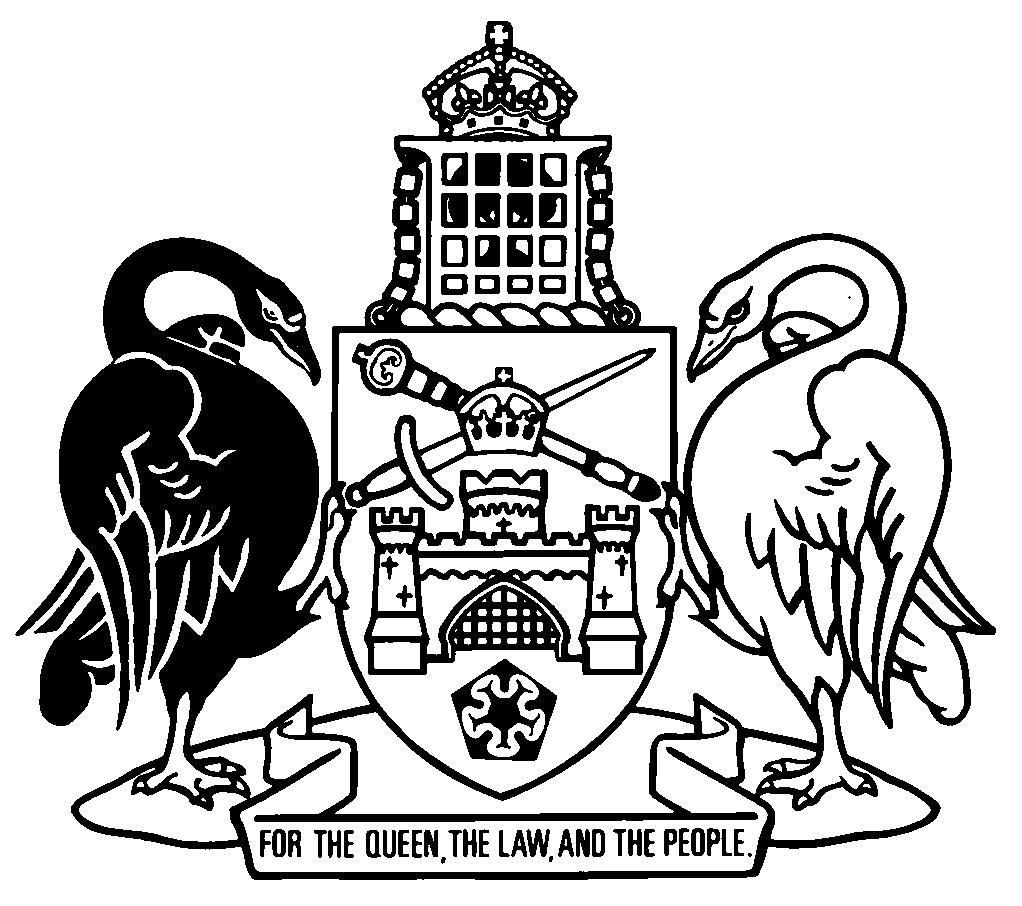 Australian Capital TerritorySubordinate Law The Australian Capital Territory Executive makes the following regulation under the Agents Act 2003.Dated 28 June 2022.Andrew BarrChief MinisterShane RattenburyMinisterAustralian Capital TerritoryAgents (Transitional Provisions) Regulation 2022Subordinate Law made under theAgents Act 2003Contents	Page	1	Name of regulation	1	2	Commencement	1	3	Offence against Act, s 21 (1) (b) (i)—exception for registered real estate, stock and station salespeople	1	4	Class 1 licensed property agents—equivalent additional class 1 training	2	5	Expiry	21	Name of regulationThis regulation is the Agents (Transitional Provisions) Regulation 2022.2	CommencementThis regulation commences on the commencement of the Fair Trading and Other Justice Legislation Amendment Act 2022, part 2.Note	The naming and commencement provisions automatically commence on the notification day (see Legislation Act, s 75 (1)).3	Offence against Act, s 21 (1) (b) (i)—exception for registered real estate, stock and station salespeople	(1)	This section applies to a person if, immediately before the commencement day, the person was 1 or both of the following under the pre-amendment Act:	(a)	a registered real estate salesperson;	(b)	a registered stock and station salesperson.	(2)	The Act, section 21 (1) (b) (i) does not apply to the person for the period beginning on the commencement day and ending on 30 June 2023.Note	The defendant has an evidential burden in relation to the matters mentioned in s (1) (see Criminal Code, s 58).	(3)	In this section:commencement day means the day the Fair Trading and Other Justice Legislation Amendment Act 2022, part 2 commences.pre-amendment Act means the Act, as in force immediately before the commencement day.4	Class 1 licensed property agents—equivalent additional class 1 training	(1)	The commissioner for fair trading may decide that a higher qualification, equivalent qualification or substantially equivalent qualification, including a qualification completed before the commencement day, satisfies the additional class 1 training required to be completed under the Act, section 230 (3) or section 231 (3).	(2)	In this section:commencement day—see section 3 (3).5	ExpiryThis regulation expires on 30 June 2023.Endnotes1	Notification	Notified under the Legislation Act on 30 June 2022.2	Republications of amended laws	For the latest republication of amended laws, see www.legislation.act.gov.au.© Australian Capital Territory 2022